	PROTOKOLL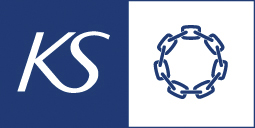 Til stede:KS::********Etter forhandlinger er partene kommet frem til en anbefalt avtale om utvidet kompensasjon i forbindelse med koronapandemien. Akademikerne-kommune vil legge frem avtalen for tilslutning hos sine forbund.Avtaleperioden er fra 20.12.2021-31-04.2022. Avtalen følger vedlagt.Dersom det inngås sentral avtale med andre forbund med bedre avtalevilkår, skal øvrige forbund tilbys tilsvarende. Det er ikke anledning til å inngå lokal avtale med avvikende avtalevilkår, jfr Hovedavtalen del A § 4-5, 1. ledd og arbeidstvistloven § 6.Hege Mygland/s					Annette Narverud/s.............................................	.............................................Protokollen er signert digitalt.Saks.nr.Dato: Sted: Parter:KS og Sak: KS